Covenant CommissionWestern Ontario Waterways Regional Councilof The United Church of Canada                                                   Connecting, Supporting, Transforming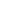 July 15, 2021, via zoom, 9 AMRoster: (8) Ann Harbridge (DLM), Kate Crawford (Rev.), Marg Bakker, Judy Chalmers, Norm Eygenraam, Arthur Hills, Matthew Lindsay, Bruce GregersenStaff Support: 	Rev. John Neff, Minister, Congregational Support and Mission                                  Sue Duliban, Executive AssistantPresent:   Ann Harbridge, Marg Bakker, Judy Chalmers, Bruce Gregersen, Arthur HillsRegrets:   Kate Crawford, Norm Eygenraam, Matthew LindsayWelcome and Constitute Meeting: Ann Harbridge welcomed all and constituted the meeting in the name of Jesus Christ for all business that comes before it.Acknowledging the Land:  	I live in the southwest corner of Simcoe County, which is on the traditional territory of the Anishnaabeg people. The Anishnaabeg include the Ojibwe, Odawa and Pottawatomi nations, collectively known as the Three Fires Confederacy. We are dedicated to honouring the Indigenous history and culture and committed to moving forward in the spirit of reconciliation and respect with all First Nation, Metis and Inuit people.Opening Worship:  Ann shared her prayer of approach for this Sunday’s worship.Opening Agreements:Approval of Agenda:The Covenant Commission of Western Ontario Waterways Regional Council agree on the agenda.Approval of Previous Minutes:    The Covenant Commission of Western Ontario Waterways Regional Council agree to approve the minutes of June 17, 2021 as circulated.Business Arising:Meaford UC – asked to reconsider or give reason for Category B at 40 hours.  They have asked it to be raised to Category F at 40 hours. The Covenant Commission of Western Ontario Waterways Regional Council agrees by consensus to accept Meaford UC’s profile.Consent Docket:Correspondence – N/APastoral Charge SupervisorsRuth Cooke to Fergus: Melville UCDocuments received for informationCreemore/New Lowell UCs – 2020 Annual ReportSt. Andrew’s UC, Bayfield - CoF Profile – receive the community of faith profile worksheets and approve the recommendation for a call or appointment for 40 hrs up to category F.Dungannon UC & Trinity UC (Dungannon pastoral charge) 2020 Annual Report.Seaforth: Cavan-Northside Pastoral Charge – receive annual report from Cavan and Northside UCs and financial viability worksheet; approve the change from 70% ministry time to 100% (28 hrs to 40 hrs).Nottawa Rob Roy Pastoral ChargeRob Roy - receive the community of faith profile worksheets and approve the recommendation for a call or appointment for 8 hrs up to category A (intent to have collaborative agreement again with Badjeros, Rev. Rebekah Duncan, John Neff to request a copy of agreement, when it is drawn up, for the Covenant Commission).Nottawa – Approve listing of church for sale.The Covenant Commission of Western Ontario Waterways Regional Council agrees by consensus to the Consent Docket.New Business: Alma UC – Covenanting with the RC October 17th (may be an in-person service). Arthur Hills appointed as representative.Ann noted that covenant commission members may be needed in a number of places in the fall with churches reopening for in person worship.Dungannon UC – Asset disbursement request.  The Covenant Commission of Western Ontario Waterways Regional Council agrees by consensus to the asset disbursement request as presented.Adjournment